Онлайн-анкетирование по проекту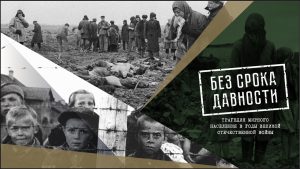 «Без срока давности»:трагедия мирного населенияв годыВеликой Отечественной войныДорогие друзья!Очень важно понимать, что в современном обществе ведется активная информационная война, направленная на искажение исторической памяти о трагедии мирного населения и вклада нашего народа в Победу в Великой Отечественной войне.Целенаправленно искажается историческая память о том, что фашистская Германия, нападая на Советский Союз, имела план – уничтожить и поработить население нашей Родины, истощить ее ресурсы. Замалчивается или искажается политика геноцида мирного советского населения фашистами и их пособниками: карательные операции и массовое уничтожение мирного населения, травля голодом и создание несовместимых с жизнью условий существования, преступления против детства и материнства, принудительные работы и угон мирного населения в Германию, уничтожение граждан, находящихся в больницах и других лечебных учреждениях. Но это часть нашей истории и нам нельзя забыть о цене, которую заплатил наш народ за Победу в этой войне.Просим Вас принять участие в опросе, который проводится с целью выявления и анализа степени осведомленности обучающихся и учителей о проблеме трагедии мирного населения в годы Великой Отечественной войны. Результаты данного опроса будут обработаны и послужат основой для разработки ряда мероприятий по сохранению исторической памяти.Опрос ориентирован на обучающихся и их учителей.Заполняя анкету, отражайте, пожалуйста, только Ваше собственное мнение. Анонимность ответов гарантируется. Пожалуйста, внимательно прочитайте вопрос и выберите нужный вариант ответа, который соответствует Вашим знаниям, позиции, мнению. Ваше мнение, наряду с мнениями других респондентов, будет использовано только в обобщенном виде.Анкета для учителейhttps://docs.google.com/forms/d/e/1FAIpQLScumZLvIV-5hQ7AV2tuvWtQAoXKJt4FsHJAkvJ8TMBuQ1UfpQ/viewformАнкета для обучающихсяhttps://docs.google.com/forms/d/e/1FAIpQLSfKG6IzS8FM_1VWZ5VYzboteFkpCKOlb5JJAWqFOEM60MeE1w/viewform